ИТОГОВЫЙ ПРОТОКОЛОткрытый зимний чемпионат Иркутской области по легкой атлетике в помещении среди спортсменов ветеранов ( + 35 )25февраля 2018г.г. Иркутск, с/к"Байкал-Арена"МУЖЧИНЫБег60 метровБег60 метров с/бБег200 метровБег400 мБег 3000 мПрыжок в длинуПрыжок в высотуТолкание ядраЭстафета бег 4 х 200 метровЖЕНЩИНЫБег 60 мБег 60 метров с/бБег 200 метровБег 400 мБег 3000 мПрыжок в длинуПрыжок в высотуТолкание ядраЭстафета бег 4 х 200 метровГлавный судья соревнований: судья ВК                                                                                Шкурбицкий В.Л.                                                                                      Главный секретарь: судья ВК                                                                                                  Булах О.В.                                                                                       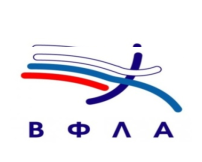 ВСЕРОССИЙСКАЯ ФЕДЕРАЦИЯ ЛЕГКОЙ АТЛЕТИКИИРКУТСКАЯ ОБЛАСТНАЯ ФЕДЕРАЦИЯ ЛЕГКОЙ АТЛЕТИКИФИЗКУЛЬТУРНО-СПОРТИВНАЯ ОБЩЕСТВЕННАЯ ОРГАНИЗАЦИЯ ВЕТЕРАНОВ ЛЕГКОЙ АТЛЕТИКИ ИРКУТСКОЙ ОБЛАСТИМИНИСТЕРСТВО СПОРТА ИРКУТСКОЙ ОБЛАСТИ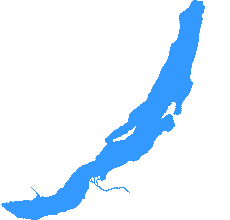 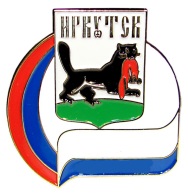 местоФамилия, имяпол.летрегионрезультатприведенныйрезультат1Давыдов Валерий68Красноярск8.456.682Лях Михаил67Иркутск8.877.013Шапхаев Лев56Улан-Удэ8.217.054Потрахин Михаил38Петропавловск7.547.295Кусовский Евгений56Иркутск8.677.446Попов Леонид48Красноярск8.247.467Панихин Игорь45Красноярск8.197.568Медвидь Александр37Иркутск7.987.779Терещенко Максим37 Новокузнецк8.017.8010Рупышев Юрий49Иркутск8.807.9111Беляев Юрий35Иркутск8.337.9712Беликов Дмитрий47Иркутск8.858.0713Шерстянников Алексей45Сочи8.918.2314Кочнев Сергей62Иркутск10.638.751Константинов Семен19Иркутск7.62любитель2Рогачев Дмитрий19Иркутск7.95любитель3Беломесшнов Никита14Улан-Удэ8.06любитель4Вершинин Александр15Улан-Удэ8.14любитель5Фомин Алексей13Шелехов8.52любитель6Сычев Николай14Улан-Удэ8.93любитель7Чойдонов Арсалан13Улан-Удэ9.37любитель8Портнягин Анатолий9Улан-Удэ9.61любитель9Григорьев Диниил13Улан-Удэ9.71любитель10Медников Павел11Улан-Удэ9.80любительместоФамилия, имяпол.летрегионрезультатприведенныйрезультат1Давыдов Валерий68Красноярск9.717.601Вологин Михаил16Иркутск9.69любительместоФамилия, имяпол.летрегионрезультатприведенныйрезультат1Лях Михаил67Иркутск29.0922.542Шапхаев Лев56Улан-Удэ27.8623.593Потрахин Михаил38Петропавловск24.5223.604Терещенко Максим37 Новокузнецк26.5025.685Титлянов Максим47Шелехов29.2826.446Беляев Юрий35Иркутск28.5027.157Васильев Виктор43Иркутск29.3327.251Константинов Семен19Иркутск23.71любитель2Тютрин Денис22Иркутск24.17любитель3Вершинин Александр15Улан-Удэ26.84любитель4Вологин Михаил16Иркутск27.80любитель5Фомин Алексей13Шелехов28.54любитель6Рогачев Дмитрий19Иркутск30.05любитель7Сычев Николай14Улан-Удэ30.13любитель8Григорьев Диниил13Улан-Удэ32.33любитель9Портнягин Анатолий9Улан-Удэ33.26любитель10Медников Павел11Улан-Удэ34.06любительместофамилия,   имяпол.летрегионрезультатприведенныйрезультат1Потрахин Николай38Петропавловск55.2849.982Зудин Сергей61Иркутск1:09.6855.733Васильев Виктор43Иркутск1:02.7657.714Титлянов Максим47Шелехов1:04.8658.005Шаповалов Вячеслав68Иркутск1:20.811:00.321Тютрин Денис22Иркутск52.16любитель2Константинов Семен19Иркутск53.38любитель3Ротфорт Дмитрий26Иркутск56.09любитель4Порфирьев Дмитрий19Иркутск56.66любитель5Кушнарев Андрей25Красноярск59.18любитель6Истомин Евгений21Иркутск59.19любитель7Беломесшнов Никита14Улан-Удэ1:04.02любитель8Вологин Михаил16Иркутск1:05.53любитель9Чойдонов Арсалан13Улан-Удэ1:07.15любительместоФамилия, имяпол.летрегионрезультатприведенныйрезультат1Чирнинов Цырен59Улан-Удэ10:55.018:58.542Файт Анатолий66Гусино-Озерск11:46.659:01.573Тергоев Иван51Иркутск11:16.539:29.094Зарбулаев Булат72Улан-Удэ13:35.539:41.965Китов Александр66Иркутск12:44.409:29.096Васильев Виктор43Иркутск10:54.9310:13.607Долгилев Юлий52Улан-Удэ11:58.2610:27.688Войличенко Сергей44Иркутск11:29.1810:40.939Хаматов Марат60Улан-Удэ14:32.1111:50.6710Гениевский Аркадий76Иркутск17:35.8011:53.291Калашников Сергей33Иркутск9:11.70любитель2Непомнящих Саша25Иркутск9:16.88любитель3Спиридонов Василий29Иркутск9:47.73любитель4Мухабатов Абдумалик18Иркутск10:51.89любительместоФамилия, имяпол.летрегионрезультатприведенныйрезультат1Долгирев Юрий52Улан-Удэ4.175.342Крылепов Сергей45Иркутск4.305.123Гарани Андрей46Иркутск4.225.07местоФамилия, имяпол.летрегионрезультатприведенныйрезультат1Попов Леонид48Красноярск1752152Панихин Игорь45Красноярск1651963Гарани Андрей46Иркутск135162местоФамилия, имяпол.летрегионрезультатприведенныйрезультат1Бражник Игорь76Иркутск11.92 РР20.442Чумаченко Павел46Иркутск13.2415.993Кузнецов Яков63Ангарск10.4315.424Коноваленко Владимир62Иркутск10.4914.865Панихин Игорь45Красноярск11.6613.776Медвидь Александр37Иркутск11.1211.127Беликов Дмитрий47Иркутск8.8010.868Горшков Андрей39Иркутск10.4710.879Потапович Андрей49Иркутск7.729.9510Шерстянников Алексей45Сочи7.939.361Козлов Иван21Усолье-Сибирское15.39любительместоФамилия, имяпол.летрегионрезультатприведенныйрезультат1Тютрин Денис22Иркутск1:39.54любительКонстантинов Семен19Иркутск             любительИстомин Евгений21ИркутсклюбительПорфирьев Дмитрий19Иркутсклюбитель2Потрахин Николай38Бурятия1:52.61Чирнинов Цырен59БурятияРупышев Юрий49БурятияШапхаев Лев56БурятияместоФамилия,имяпол.летрегионрезультатприведенныйрезультат1Толмачева Елена42Ангарск8.107.552Шелудина Елена 48Северодвинск8.737.773Матюшева Наталья45Красноярск8.938.144Даныкина Галина38Красноярск8.518.185Валиулина Ангелина55Ангарск10.088.506Гаврись Раиса38Шелехов9.539.167Мясникова Елена44Шелехов10.089.258Денисова Наталья35Шелехов11.2511.061Рыкова Анастасия19Иркутск8.41любитель2Кромаренко Татьяна15Шелехов8.60любитель3Синкевич Анастасия27Красноярск8.66любитель4Дементьевна Кристина12Улан-Удэ8.94любитель5Дроздова Ангелина14Улан-Удэ9.00любитель6ДоноеваЗаяна11Улан-Удэ10.01любитель7Колодина Екатерина10Улан-Удэ10.40любитель8Володина Полина11Улан-Удэ10.62любитель9Сусорова Валентина11Улан-Удэ10.85любитель10Чиркова Елена32Иркутск11.42любитель 11Бодашкеева Татьянм11Улан-Удэ11.58любительместоФамилия, имяпол.летрегионрезультатприведенныйрезультат1Шелудина Елена48Северодвинск9.908.812Мясникова Елена44Шелехов13.0611.883Гаврись Раиса38Шелехов13.0212.511Лелякова Анна14Шелехов9.49любительместоФамилия, имяпол.летрегионрезультатприведенныйрезультат1Даныкина Галина38Красноярск28.4027.131Рыкова Анастасия19Улан-Удэ27.37любитель2Друдова Ангелина19Иркутск30.65любитель3Дементьевна Кристина12Улан-Удэ31.54любитель4Акимова Алина11Улан-Удэ33.12любитель5Колодина Екатерина 10Улан-Удэ36.72любительместоФамилия, имяпол.летрегионрезультатприведенныйрезультат1Шелудина Елена48Северодвинск1:04.6656.292Метюшева Наталья45Красноярск1:06.1359.033Соколова Екатерина37Иркутск1:15.001:11.804Жаргалова Ирина52Улан-Удэ1:26.621:12.825Дяченко Светлана36Иркутск1:17.261:13.966Буторина Дарья37Иркутск1:23.071:18.937Гумарова Нина38Иркутск1:23.831:19.068Денисова Наталья35Шелехов1:28.511:25.371Бутаева Екатерина20Иркутск1:03.96любитель2Молчанова Наталья21Иркутск1:06.98любитель3Липунова Анастасия20Иркутск1:08.72любитель4Власова Анфиса19Иркутск1:09.15любитель5Щербакова Ирина19Иркутск1:11.88любитель6Соколова Галина19Иркутск1:16.89любитель7Солодова Валентина11Улан-Удэ1:23.73любитель8Володина Полина11Улан-Удэ1:25.44любитель9ДоноеваЗаяна11Улан-Удэ1:25.54любительместоФамилия,   имяпол.летрегионрезультатприведенныйрезультат1Нургалаева Олеся42Иркутск10:23.889:41.26		2Кабаева Наталья59Иркутск13:38.2110:49.003Гумарова Нина38Иркутск12:21.6511:54.134Букаева Елена35Иркутск12:20.6012:10.375Мочальникова Елена47Иркутск18:02.1516:05.491Коношанова Анастасия18Иркутск9:34.46любитель2Гумарова Анастасия17Иркутск10:46.88любитель3Грекова Ирина20Иркутск11:16.77любитель4Климчук Лариса18Иркутск11:59.94любитель 5Чиркова Елена32Иркутск13:39.18любительместоФамилия, имяпол.летрегионрезультатприведенныйрезультат1Гаврись Раиса38Шелехов3.834.301Крамаренко Татьяна15Шелехов4.40любительместоФамилия, имяпол.летрегионрезультатприведенныйрезультат1Лелякова Анна 14Шелехов165любительместоФамилия, имяпол.летрегионрезультатприведенныйрезультат1Шабалина Наталья49Иркутск9.0612.402Мясникова Елена44Шелехов7.018.361Синкевич Анастасия27Красноярск11:24любительместоФамилия, имяпол.летрегионрезультатприведенныйрезультат1Шелудина Елена48Северодвинск1:53.80Даныкина Галина38КрасноярскСинкевич Анастасия27КрасноярскМатюшева Наталья45Красноярск2Толмачева Елена42Байкал-Иркут1:54.01Лелякова Анна14ШелеховГаврись Раиса38Байкал-ИркутКрамаренко Татьяна15Шелехов3Рыкова Анастасия19Иркутск1:56.72Букаева Екатерина35ИркутскЛипунова Анастасия20ИркутскСемакина Валентина21Иркутск4Нургалаева Олеся42Иркутск2:09.99Буторина Дарья37ИркутскДяченко Светлана36ИркутскСоколова Екатерина37Иркутск